KARTA INFORMACYJNA usługi publicznejStarostwo Powiatowe w Nowym Targu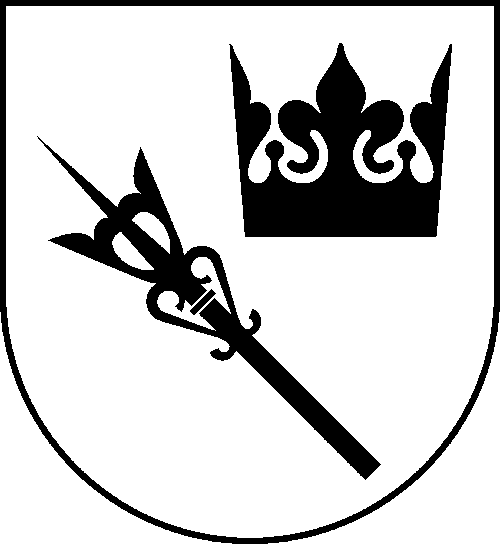 Ul. Bolesława Wstydliwego 14, 34-400 Nowy TargKod procedury: UUBA-16.BA.1Starostwo Powiatowe w Nowym TarguUl. Bolesława Wstydliwego 14, 34-400 Nowy TargWydział Administracji Budowlano-Architektonicznej Wydawanie decyzji o pozwoleniu na budowę obiektów budowlanych wraz z zatwierdzeniem projektu budowlanegoWymagane dokumenty:Wypełniony wniosek (PB-1):   https://www.nowotarski.pl/bip/_plik/w_mfqueHXCdNFtNJxWR0gm.htmlOświadczenie o posiadanym prawie do dysponowania nieruchomością na cele budowlane (PB-5): https://www.nowotarski.pl/bip/_plik/w_g6RfXnXCdAEWt4kZIAGV.html Zgodnie z art. 33 ust. 2 ustawy z dnia 7 lipca 1994 r. – Prawo budowlane do wniosku                    o pozwolenie na budowę należy dołączyć: 1) projekt zagospodarowania działki lub terenu oraz projekt architektoniczno-budowlany          w postaci:a) papierowej - w 3 egzemplarzach albob) elektronicznej (przez portal eBudownictwo)- wraz z opiniami, uzgodnieniami, pozwoleniami i innymi dokumentami, których obowiązek dołączenia wynika z przepisów odrębnych ustaw, lub kopiami tych opinii, uzgodnień, pozwoleń i innych dokumentów;2) oświadczenie o posiadanym prawie do dysponowania nieruchomością na cele budowlane, j.w.;3) decyzję o warunkach zabudowy i zagospodarowania terenu, jeżeli jest ona wymagana zgodnie z przepisami o planowaniu i zagospodarowaniu przestrzennym;4) umowę urbanistyczną, jeżeli jej zawarcie jest wymagane zgodnie z miejscowym planem rewitalizacji;5) w przypadku instalacji radiokomunikacyjnych - oświadczenie projektanta, posiadającego uprawnienia budowlane do projektowania w specjalności, o której mowa w art. 14 ust. 1 pkt 2 lub 4 lit. a, że instalacja radiokomunikacyjna nie spełnia warunków, o których mowa w przepisach wydanych na podstawie art. 60 ustawy z dnia 3 października 2008 r.                       o udostępnianiu informacji o środowisku i jego ochronie, udziale społeczeństwa w ochronie środowiska oraz o ocenach oddziaływania na środowisko;6) w przypadku obiektu budowlanego, w którym przewidywane jest wykorzystywanie ciepła na potrzeby ogrzewania lub podgrzewania ciepłej wody użytkowej - oświadczenie projektanta posiadającego uprawnienia budowlane w specjalności, o której mowa w art. 14 ust. 1 pkt 4 lit. b, dotyczące możliwości podłączenia projektowanego obiektu budowlanego do istniejącej sieci ciepłowniczej, zgodnie z warunkami określonymi w art. 7b ustawy z dnia 10 kwietnia 1997 r. - Prawo energetyczne (Dz. U. z 2022 r. poz. 1385, z późn. zm.), złożone pod rygorem odpowiedzialności karnej za złożenie fałszywego oświadczenia wynikającej z art. 233 § 6 ustawy z dnia 6 czerwca 1997 r. - Kodeks karny; składający oświadczenie jest obowiązany do zawarcia w nim klauzuli o następującej treści: "Jestem świadomy(-ma) odpowiedzialności karnej za złożenie fałszywego oświadczenia."; klauzula ta zastępuje pouczenie organu                    o odpowiedzialności karnej za składanie fałszywych oświadczeń;7) w przypadku zamierzenia budowlanego, poprzedzonego decyzją o środowiskowych uwarunkowaniach wydaną w postępowaniu wymagającym udziału społeczeństwa - załącznik graficzny określający przewidywany teren, na którym będzie realizowane przedsięwzięcie, oraz przewidywany obszar, na który będzie oddziaływać przedsięwzięcie, o ile dołączenie tego załącznika było wymagane przez przepisy obowiązujące w dniu złożenia wniosku                   o wydanie decyzji o środowiskowych uwarunkowaniach, w szczególności mapę, o której mowa w art. 74 ust. 1 pkt 3a ustawy z dnia 3 października 2008 r. o udostępnianiu informacji o środowisku i jego ochronie, udziale społeczeństwa w ochronie środowiska oraz o ocenach oddziaływania na środowisko;8) dowód uiszczenia opłaty skarbowej dotyczącej pozwolenia na budowę, o której mowa            w przepisach ustawy z dnia 16 listopada 2006 r. o opłacie skarbowej.9)dowód uiszczenia opłaty skarbowej od pełnomocnictwa, o której mowa w przepisach ustawy z dnia 16 listopada 2006 r. o opłacie skarbowej.Wniosek o pozwolenie na budowę składa się w:1) postaci papierowej albo2) formie dokumentu elektronicznego za pośrednictwem portalu e-Budownictwo.Opłaty:Opłata skarbowa zgodnie z ustawą z dnia 16 listopada 2006 r. o opłacie skarbowej (jednolity tekst: Dz. U. z 2023 r. poz. 2111) za wydanie decyzji pozwolenia na budowę: - budynków przeznaczonych na prowadzenie działalności gospodarczej innej niż rolnicza            i leśna za każdy 1 m2 powierzchni użytkowej – 1,0 zł, lecz nie więcej niż 539,0 zł- budynku służącego celom gospodarczym w gospodarstwie rolnym - 14,0 zł - innego budynku – 48,0 zł - budowa studni oraz urządzeń do usuwania nieczystości stałych i ścieków – 20,0 zł - budowli związanej z produkcją rolną – 112,0 zł - sieci wod. - kan, elektro - energetyczne, telekomunikacyjne, gazowe, cieplne oraz dróg          z wyjątkiem dróg dojazdowych, dojść do budynku, zjazdów z dróg – 2143,0 zł - sieci wod-kan. elektro - energetyczne, telekomunikacyjne, gazowe do 1 km – 105,0 zł - urządzeń budowlanych związanych z obiektem budowlanym – 91,0 zł - inne budowle – 155,0 zł Pozwolenie na przebudowę lub remont obiektów budowlanych oraz na wznowienie robót budowlanych: - 50% stawek podstawowych wymienionych według wykazu jak wyżej.W przypadku wydawania pozwolenia na budowę obejmującego więcej niż jeden obiekt budowlany, opłatę skarbową pobiera się od każdego obiektu odrębnie.Opłata skarbowa za złożenie dokumentu w którym ustanowiono pełnomocnika -17 zł.Wydanie decyzji, w sprawach budownictwa mieszkaniowego nie podlega opłacie skarbowej.Opłatę skarbową uiszcza się w dniu składania wniosku, w kasie tut. urzędu lub na rachunek bankowy Urzędu Miasta Nowy Targ, nr rachunku: 20 1240 6292 1111 0011 2118 2790 Sposób i miejsce złożenia dokumentów:Dziennik Podawczy Starostwa Powiatowego w Nowym Targu, przy ul. Bolesława Wstydliwego 14 parter, pokój Nr 1.20 w godzinach pracy Urzędu. Przesyłka pocztowa/przesyłka kurierska na adres: Wydział Administracji Budowlano-Architektonicznej Starostwa Powiatowego w Nowym Targu, ul. Bolesława Wstydliwego 14, 34-400 Nowy TargW formie dokumentu elektronicznego za pośrednictwem portalu e-Budownictwo.Sposób i termin załatwienia sprawy:Zgodnie z przepisami Kodeksu postępowania administracyjnego - kpa, lecz nie dłużej niż do 65 dni od daty złożenia kompletnego wniosku wraz z załącznikami. Do terminu rozpatrzenia wniosku nie wlicza się okresów zawieszenia postępowania.Decyzja lub pismo informujące o sposobie załatwienia sprawy przesyłane są pocztą na adres inwestora podany we wniosku lub przez adres skrzynki ePUAP. Po wcześniejszym uzgodnieniu, możliwe jest też powiadomienie telefoniczne, celem odbioru dokumentów osobiście lub przez pełnomocnika/ osobę upoważnioną.Roboty budowlane można rozpocząć na podstawie decyzji o pozwoleniu na budowę, po upływie terminu do wniesienia odwołania, kiedy to decyzja staje się ostateczna i podlega wykonaniu. Zgodnie z art. 127a kpa, który stanowi: „§1. Przed upływem terminu do wniesienia odwołania strona może zrzec się prawa do wniesienia odwołania wobec organu administracji publicznej, który wydał decyzję. §2. Z dniem doręczenia organowi administracji publicznej oświadczenia o zrzeczeniu się prawa do wniesienia odwołania przez ostatnią ze stron postępowania, decyzja staje się ostateczna i prawomocna”, stronie przysługuje zrzeczenie się prawa do wniesienia odwołania. Ponadto inwestor jest obowiązany zawiadomić o zamierzonym terminie rozpoczęcia robót budowlanych właściwy organ tj. Powiatowy Inspektorat Nadzoru Budowlanego, oraz pobrać (za odpłatnością) w Wydziale Administracji Budowlano – Architektonicznej ostemplowany dziennik budowy. O wydanie dziennika budowy, inwestor występuje z odrębnym wnioskiem (patrz karta: wydawanie dzienników budowy).Decyzja o pozwoleniu na budowę wygasa, jeżeli budowa nie została rozpoczęta przed upływem 3 lat od dnia, w którym decyzja ta stała się ostateczna lub budowa została przerwana na czas dłuższy niż 3 lata. Podstawa prawna:Ustawa z dnia 7 lipca 1994 r. - Prawo budowlane Kodeks postępowania administracyjnego ustawa z dnia 14.06.1960r. Tryb odwoławczy:Od decyzji służy stronom prawo wniesienia odwołania do Wojewody Małopolskiego w Krakowie za pośrednictwem Starosty Nowotarskiego w terminie 14 dni od daty jej doręczenia.Informacje dodatkowe:Informacje wstępne lub ogólne można uzyskać w Biurze Obsługi Klienta pok. nr 1.20 parter,  lub telefonicznie pod nr 18 26 61 379.W trakcie postępowania informacji udziela pracownik prowadzący daną sprawę po wcześniejszym telefonicznym umówieniu. Wizytę można umówić pod nr tel. 18 2661379 wewn. 604, lub bezpośrednio u pracownika prowadzącego sprawę.Data sporządzenia: Sporządził: Dorota WójtowiczData zatwierdzenia:Zatwierdził:Beata Słowik-Kowalkowski08.12.2023Sporządził: Dorota Wójtowicz08.12.2023Zatwierdził:Beata Słowik-KowalkowskiAktualizacja: 